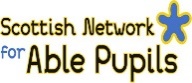 Step 2: audit of provisionWhat is currently in place in school for highly able pupils?Step 2: audit of provisionWhat is currently in place in my class for highly able pupils?Step 2: audit of provisionWhat is currently in place in my department/faculty for highly able pupils?Step 2: Out of school activity audit (completed in partnership with parents and pupils).Expressive ArtsHealth and Well BeingLanguagesMathematicsRMESciencesSocial StudiesTechnologiesExpressive ArtsHealth and Well BeingLanguagesMathematicsRMESciencesSocial StudiesTechnologiesExpressive ArtsHealth and Well BeingLanguagesMathematicsRMESciencesSocial StudiesTechnologiesActivity eg               sports clubs, homework clubs, art clubs, music clubs, IT clubs, choir etcWhen does the activity run? eg after school, weekends, lunch timeNumber of pupils involvedAge range of pupils involvedIs the activity teacher led or are outside agencies involved?Funding source –free, Authority funded, school budgetIs the activity open to all or only those who have demonstrated high ability?